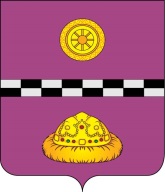 РЕШЕНИЕКЫВКÖРТÖДот 25.12.2013 г. № 259            г. Емва,  Республика КомиОб утверждении перечня муниципальной собственности   муниципального   района«Княжпогостский», передаваемого в муниципальную собственность городского поселения «Емва» в процессе разграничения муниципального имущества	В соответствии с Федеральным законом от 22.08.2004 № 122-ФЗ «О внесении изменений в законодательные акты Российской Федерации и признании утратившими силу некоторых законодательных актов Российской Федерации в связи с принятием Федеральных законов «О внесении изменений и дополнений в Федеральный закон «Об общих принципах организации законодательных (представительных) и исполнительных органов государственной власти субъектов Российской Федерации» и «Об общих принципах организации местного самоуправления в Российской Федерации», Законом Республики Коми от 26.07.2008. № 66-РЗ «О разграничении муниципального имущества между вновь образованными поселениями и муниципальными районами, в границах которых они образованы» Совет муниципального района «Княжпогостский»Решил:        1. Утвердить перечень муниципальной собственности муниципального района «Княжпогостский», передаваемой в муниципальную собственность городского поселения «Емва», согласно приложению к настоящему решению.        2. Поручить администрации муниципального района «Княжпогостский» подготовить документы для передачи муниципальной собственности в муниципальную собственность городского поселения «Емва» и направить их в Совет городского поселения «Емва».       3. Настоящее решение вступает в силу со дня его принятия.Глава муниципального района «Княжпогостский» -председатель Совета района					                  И. В. ПанченкоПОПОВ В.А.		____________КА.Л.		_________________			НОФИТ Е.Ю.    	_________________МИХАЙЛОВ А.Б.		_________________			ТРЯСОВА Е.Н.		_________________Переченьмуниципальной  собственности  муниципального района «Княжпогостский»,передаваемый в муниципальную собственность городского поселения «Емва» в процессе разграничения муниципального имуществаНаименование объектаАдрес объектаИндивидуализирующие характеристики20-квартирный жилой домРеспублика Коми,  Княжпогостский район, г. Емва, ул. Октябрьская, 32Общая площадь - 939,33 кв.м.28-квартирный жилой домРеспублика Коми, Княжпогостский район,  г. Емва, ул. Октябрьская, 29Общая площадь - 1097,7 кв.м.28-квартирный жилой домРеспублика Коми,  Княжпогостский район, г. Емва, ул. Коммунистическая,44Общая площадь - 1089,23 кв.м.